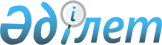 О проекте Указа Президента Республики Казахстан "О внесении изменений и дополнений в Указ Президента Республики Казахстан от 9 октября 2006 года № 194 "О конкурсе на соискание премии Президента Республики Казахстан "Алтын сапа" и республиканском конкурсе-выставке "Лучший товар Казахстана"Постановление Правительства Республики Казахстан от 27 декабря 2016 года № 857
      Правительство Республики Казахстан ПОСТАНОВЛЯЕТ:
      внести на рассмотрение Президента Республики Казахстан проект Указа Президента Республики Казахстан "О внесении изменений и дополнений в Указ Президента Республики Казахстан от 9 октября 2006 года № 194 "О конкурсе на соискание премии Президента Республики Казахстан "Алтын сапа" и республиканском конкурсе-выставке "Лучший товар Казахстана". О внесении изменений и дополнений в Указ Президента Республики Казахстан от 9 октября 2006 года № 194 "О конкурсе на соискание премии Президента Республики Казахстан "Алтын сапа" и республиканском конкурсе-выставке "Лучший товар Казахстана"
      ПОСТАНОВЛЯЮ:
      1. Внести в Указ Президента Республики Казахстан от 9 октября 2006 года № 194 "О конкурсе на соискание премии Президента Республики Казахстан "Алтын сапа" и республиканском конкурсе-выставке "Лучший товар Казахстана" (САПП Республики Казахстан, 2006 г., № 38, ст. 418) следующие изменения и дополнения:
      дополнить пунктами 2-1, 2-2 и 2-3 следующего содержания:
      "2-1. Организация конкурса на соискание премии Президента Республики Казахстан "Алтын сапа" и республиканского конкурса-выставки "Лучший товар Казахстана" осуществляется за счет и в пределах средств, предусмотренных на эти цели в республиканском бюджете на соответствующий финансовый год.
      2-2. Организатором конкурса на соискание премии Президента Республики Казахстан "Алтын сапа" и республиканского конкурса-выставки "Лучший товар Казахстана" является Национальная палата предпринимателей Республики Казахстан (далее – организатор конкурса).
      2-3. Организаторами региональных конкурсов выставок "Лучший товар Казахстана" являются палаты предпринимателей областей, города республиканского значения и столицы.";
      подпункты 1) и 2-1) пункта 3 исключить;
      дополнить пунктом 3-1 следующего содержания:
      "3-1. Определение лауреатов премии Президента Республики Казахстан "Алтын сапа" и дипломантов республиканского конкурса-выставки "Лучший товар Казахстана" осуществляется по следующим категориям:
      1) субъект малого предпринимательства;
      2) субъект среднего предпринимательства;
      3) субъект крупного предпринимательства.
      Лауреатов премии Президента Республики Казахстан "Алтын сапа" определяют по номинациям:
      1) "Лучшее предприятие производственного назначения"; 
      2) "Лучшее предприятие, выпускающее товары для населения"; 
      3) "Лучшее предприятие, оказывающее услуги";
      4) "Лучшее предприятие, выпускающее продовольственные товары и/или сельскохозяйственную продукцию".
      В номинации конкурса на соискание премии Президента Республики Казахстан "Алтын сапа" могут учреждаться дополнительные звания лауреатов премии "Лучший инновационный проект", "Лучший индустриальный проект", "Лидер качества".
      Дипломантов республиканского конкурса-выставки "Лучший товар Казахстана" определяют по номинациям:
      1) "Лучшие товары производственного назначения";
      2) "Лучшие товары для населения";
      3) "Лучшие продовольственные товары".";
      пункт 5 исключить;
      в составе Комиссии по присуждению званий лауреатов премии Президента Республики Казахстан "Алтын сапа" и званий дипломантов республиканского конкурса-выставки "Лучший товар Казахстана", утвержденном вышеназванным Указом:
      в разделе "члены Комиссии":
      строку "председатель республиканского объединения юридических лиц "Союз товаропроизводителей и экспортеров Республики Казахстан" по согласованию)" изложить в следующей редакции: "вице-президент республиканского объединения юридических лиц "Союз товаропроизводителей и экспортеров Казахстана" (по согласованию)";
      строку "Союз товаропроизводителей пищевой и перерабатывающей промышленности Казахстана" (по согласованию)" изложить в следующей редакции: "Союз пищевых предприятий Казахстана" (по согласованию)";
      дополнить строками следующего содержания: 
      "президент объединения юридических лиц "Союз птицеводов Казахстана" (по согласованию)
      председатель объединения юридических лиц "Ассоциация картофелеводов и овощеводов Казахстана" (по согласованию)";
      в Положении о Комиссии по присуждению званий лауреатов премии Президента Республики Казахстан "Алтын сапа" и званий дипломантов республиканского конкурса-выставки "Лучший товар Казахстана", утвержденном вышеназванным Указом:
      дополнить пунктом 8-1 следующего содержания:
      "8-1. Рабочий орган (по согласованию с Комиссией) определяет:
      1) порядок проведения конкурса на соискание премии Президента Республики Казахстан "Алтын сапа" и присуждения званий лауреатов, оформления, представления и предварительной оценки материалов участников конкурса;
      2) порядок проведения республиканского конкурса-выставки "Лучший товар Казахстана" и присуждения званий дипломантов, оформления, представления и предварительной экспертной оценки материалов и продукции, представляемых на региональный и республиканский конкурсы-выставки "Лучший товар Казахстана".";
      пункт 12 изложить в следующей редакции: 
      "12. Вручение эмблем конкурсов и дипломов победителям конкурсов осуществляется в торжественной обстановке.
      Информация, содержащаяся в конкурсных материалах и полученная в ходе экспертизы на местах, является конфиденциальной и не может быть использована в иных целях, кроме оценки конкурсанта, без его письменного согласия.".
      2. Правительству Республики Казахстан принять меры по реализации настоящего Указа.
      3. Настоящий Указ вводится в действие со дня его подписания.
					© 2012. РГП на ПХВ «Институт законодательства и правовой информации Республики Казахстан» Министерства юстиции Республики Казахстан
				
      Премьер-Министр
Республики Казахстан

 Б. Сагинтаев

      Президент
Республики Казахстан

 Н.Назарбаев
